§4234-B.  Maternity and routine newborn careIndividual and group contracts and certificates issued by a health maintenance organization that provide maternity benefits, including benefits for childbirth, shall provide coverage for services related to maternity and routine newborn care, including coverage for hospital stay, in accordance with the attending physician's or attending certified nurse midwife's determination in conjunction with the mother that the mother and newborn meet the  criteria outlined in the "Guidelines for Perinatal Care," published by the American Academy of Pediatrics and the American College of Obstetrics and Gynecology.  For the purposes of this section, "routine newborn care" does not include any services provided after the mother has been discharged from the hospital.  For the purposes of this section, "attending physician" includes the obstetrician, pediatrician or other physician attending the mother and newborn.  Benefits for routine newborn care required by this section are part of the mother's benefit.  The mother and the newborn are treated as one person in calculating the deductible, coinsurance and copayments for coverage required by this section.  [PL 2003, c. 517, Pt. B, §23 (AMD).]SECTION HISTORYPL 1995, c. 615, §4 (NEW). PL 2001, c. 258, §A4 (AMD). PL 2003, c. 517, §B23 (AMD). The State of Maine claims a copyright in its codified statutes. If you intend to republish this material, we require that you include the following disclaimer in your publication:All copyrights and other rights to statutory text are reserved by the State of Maine. The text included in this publication reflects changes made through the First Regular and First Special Session of the 131st Maine Legislature and is current through November 1. 2023
                    . The text is subject to change without notice. It is a version that has not been officially certified by the Secretary of State. Refer to the Maine Revised Statutes Annotated and supplements for certified text.
                The Office of the Revisor of Statutes also requests that you send us one copy of any statutory publication you may produce. Our goal is not to restrict publishing activity, but to keep track of who is publishing what, to identify any needless duplication and to preserve the State's copyright rights.PLEASE NOTE: The Revisor's Office cannot perform research for or provide legal advice or interpretation of Maine law to the public. If you need legal assistance, please contact a qualified attorney.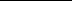 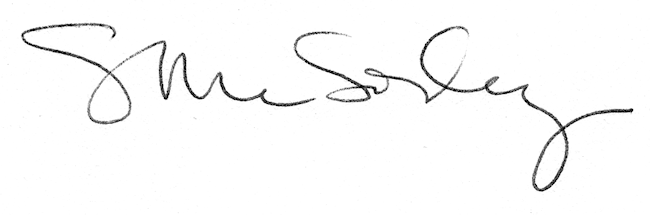 